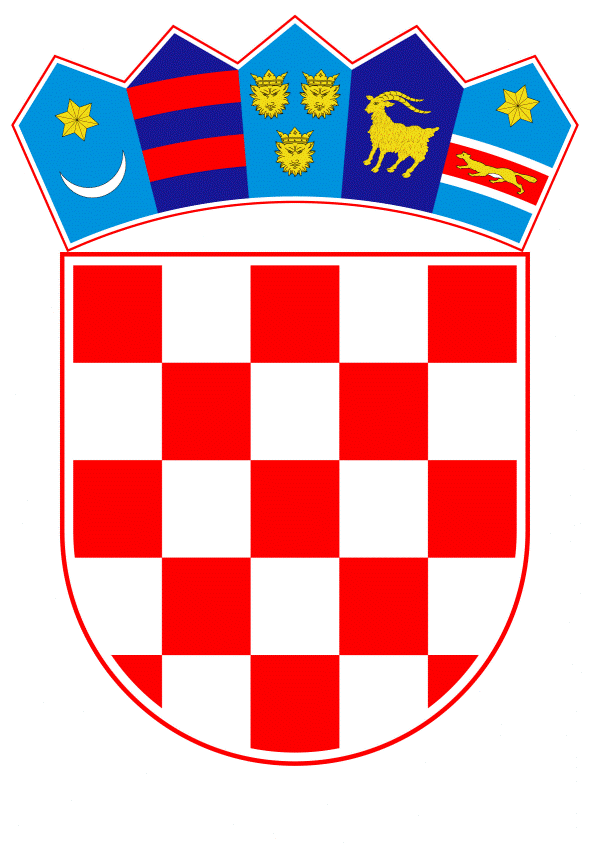 VLADA REPUBLIKE HRVATSKEZagreb, 18. lipnja 2021.______________________________________________________________________________________________________________________________________________________________________________________________________________________________										PRIJEDLOGNa temelju članka 54. stavka 1. Zakona o sustavu državne uprave („Narodne novine“, broj 66/19.), Vlada Republike Hrvatske je na sjednici održanoj                    2021. donijelaU R E D B UO IZMJENAMA I DOPUNI UREDBE O UNUTARNJEM USTROJSTVU MINISTARSTVA HRVATSKIH BRANITELJAČlanak 1.U Uredbi o unutarnjem ustrojstvu Ministarstva hrvatskih branitelja („Narodne novine“, br. 97/20. i 100/20.) u članku 2. iza točke 6. dodaje se točka 6.a koja glasi:  „6.a Samostalni sektor za strateško planiranje i EU projekte“.Članak 2.U članku 42. stavak 3. briše se.U dosadašnjem stavku 4. koji postaje stavak 3. riječi: „6.3. Sektor za strateško planiranje i EU projekte.“ brišu se.Članak 3.Naslov iznad članka 52. mijenja se i glasi: „6.a SAMOSTALNI SEKTOR ZA STRATEŠKO PLANIRANJE I EU PROJEKTE“.U članku 52. se riječ: „Sektor“ u određenom padežu zamjenjuje riječima: „Samostalni sektor“ u odgovarajućem padežu.U stavku 4. brojevi: „6.3.1.“ se zamjenjuju brojevima: „6.a.1.“, a brojevi: „6.3.2.“ zamjenjuju se brojevima: „6.a.2.“.Članak 4.Naslov iznad članka 53. mijenja se i glasi: „6.a.1. Služba za strateško planiranje, programiranje, međunarodnu suradnju i EU projekte“.Članak 5.Naslov iznad članka 54. mijenja se i glasi: „6.a.2. Služba za provedbu, kontrolu i izvještavanje po EU projektima“.U stavku 3. brojevi: „6.3.2.1.“ se zamjenjuju brojevima: „6.a.2.1.“, a brojevi: „6.3.2.2.“ zamjenjuju se brojevima: „6.a.2.2.“.Članak 6.Naslov iznad članka 55. mijenja se i glasi: „6.a.2.1. Odjel za provedbu EU projekata“.Članak 7.Naslov iznad članka 56. mijenja se i glasi: „6.a.2.2. Odjel za kontrolu provedbe i izvještavanje po EU projektima“.Članak 8.Okvirni broj državnih službenika i namještenika u Ministarstvu hrvatskih branitelja prikazan u tablici koja je sastavni dio Uredbe o unutarnjem ustrojstvu Ministarstva hrvatskih branitelja („Narodne novine“, br. 97/20. i 100/20.) zamjenjuje se Okvirnim brojem državnih službenika i namještenika u Ministarstvu hrvatskih branitelja koji je sadržan u prilogu ove Uredbe i čini sastavni dio Uredbe o unutarnjem ustrojstvu Ministarstva hrvatskih branitelja.Članak 9.Ministar hrvatskih branitelja, uz prethodnu suglasnost tijela državne uprave nadležnog za službeničke odnose, uskladit će Pravilnik o unutarnjem redu Ministarstva hrvatskih branitelja s odredbama ove Uredbe u roku od 30 dana od dana stupanja na snagu ove Uredbe.			         Članak 10.Ova Uredba stupa na snagu osmoga dana od dana objave u „Narodnim novinama“.KLASA: URBROJ: Zagreb,            PREDSJEDNIK mr. sc. Andrej PlenkovićOKVIRNI BROJ DRŽAVNIH SLUŽBENIKA I NAMJEŠTENIKA U MINISTARSTVU HRVATSKIH BRANITELJA      ObrazloženjeUredbom o unutarnjem ustrojstvu Ministarstva hrvatskih branitelja („Narodne novine“, broj 97/20 i 100/20) koja je na snazi, unutar Uprave za hrvatske branitelje iz Domovinskog rata i članove njihovih obitelji ustrojen je (između ostalih) Sektor za strateško planiranje i EU projekte. Zbog potrebe bolje organizacije posla pripremljen je prijedlog Uredbe o izmjenama i dopuni Uredbe o unutarnjem ustrojstvu Ministarstva hrvatskih branitelja, kojim se predlaže obavljanje poslova Sektora za strateško planiranje i EU projekte, a koji su većeg opsega i složenosti, izdvojiti iz djelokruga Uprave za hrvatske branitelje iz Domovinskog rata i članove njihovih obitelji i za obavljanje istih ustrojiti Samostalni sektor za strateško planiranje i EU projekte, a u skladu s odredbom članka 9. stavka 2. Uredbe o općim pravilima za unutarnje ustrojstvo tijela državne uprave („Narodne novine“ broj: 70/19). Naime, Sektor za strateško planiranje i EU projekte je u okviru financijske perspektive 2014.-2020. u okviru operativnih programa „Učinkoviti ljudski potencijali“ i „Konkurentnost i kohezija“ uspješno proveo tri projekta ukupne vrijednosti više od 10 milijuna kuna, a u provedbi je sedam projekata ukupne vrijednosti više od 555 milijuna kuna:1.	Uspostava veteranskih centara u Republici Hrvatskoj, provedbom kojeg će se unaprijediti infrastruktura za pružanje psihosocijalne podrške veteranima i civilnim žrtvama Domovinskog rata s ciljem boljeg uključivanja u društvo putem radova dogradnje, rekonstrukcije, obnove, prilagodbe i opremanja za četiri veteranska centara (Sinj, Daruvar, Petrinja, Šibenik). 2.	Integrirani informacijski sustav Ministarstva hrvatskih branitelja, svrha kojeg je povećanje korištenja informacijskih i komunikacijskih tehnologija u komunikaciji između građana i javne uprave. 3.	Samozapošljavanje hrvatskih branitelja, djece smrtno stradalih ili nestalih hrvatskih branitelja, djece dragovoljaca iz Domovinskog rata i djece hrvatskih ratnih vojnih invalida iz Domovinskog rata, koji obuhvaća dodjelu potpora za samozapošljavanje, u svrhu aktivnog uključivanja ciljane populacije na tržište rada. 4.	Digitalizacija arhivskog gradiva iz Domovinskog rata, svrha kojeg je povećanje učinkovitosti tijela državne uprave u kvalitetnijem pružanju javnih usluga građanima te očuvanje arhivskog gradiva iz Domovinskog rata.5.	Razvoj i širenje mreže izvaninstitucionalnih usluga za hrvatske branitelje i stradalnike Domovinskog rata, poziv u okviru kojeg udruge iz Domovinskog rata pružaju izvaninstitucionalne usluge hrvatskim braniteljima i stradalnicima Domovinskog rata na području cijele Republike Hrvatske, a Ministarstvo hrvatskih branitelja je iniciralo poziv te osigurava sredstva za njegovu provedbu. 6.	Stručno usavršavanje djelatnika Ministarstva hrvatskih branitelja, kojemu je cilj putem specijaliziranih edukacija podići razinu znanja i stručnih vještina državnih službenika koji rade s braniteljskom i stradalničkom populacijom iz Domovinskog rata. 7.	Program psihosocijalnog osnaživanja hrvatskih branitelja i stradalnika Domovinskog rata – Faza 2, predstavlja nastavak istoimenog projekta te uključuje aktivnosti koje se odnose na jačanje kapaciteta područnih odjela Ministarstva, znanstvena istraživanja te provedbu multidisciplinarnih aktivnosti za hrvatske branitelje i stradalnike Domovinskog rata usmjerenih unaprjeđenju njihove kvalitete življenja. Sektor za strateško planiranje i EU projekte sudjeluje u izradi strateških dokumenata Republike Hrvatske u skladu s nadležnostima Ministarstva hrvatskih branitelja te u procesu programiranja operativnih programa za financijsko razdoblje 2021.-2027. te na taj način osigurava preduvjete za kontinuiranu provedbu projekata financiranih sredstvima Europske unije.Zaključno, ovaj prijedlog Uredbe o izmjenama i dopuni Uredbe o unutarnjem ustrojstvu Ministarstva hrvatskih branitelja ne zahtijeva dodatna financijska sredstva, a Okvirni broj državnih službenika i namještenika potreban za obavljanje poslova u Ministarstvu ne mijenja se odnosno ostaje 299 službenika i namještenika.Predlagatelj:Ministarstvo hrvatskih braniteljaPredmet:Prijedlog uredbe o izmjenama i dopuni Uredbe o unutarnjem ustrojstvu Ministarstva hrvatskih braniteljaRedni brojNaziv unutarnje ustrojstvene jediniceBroj službenika i namještenika1. KABINET MINISTRA10Kabinet ministra – ukupnoKabinet ministra – ukupno102.GLAVNO TAJNIŠTVO 12.1.Sektor za organizacijske poslove i ljudske potencijale12.1.1.Služba za organizacijske i radno-pravne poslove62.1.2.Služba za razvoj i upravljanje ljudskim potencijalima52.2.Sektor za normativne i opće poslove12.2.1.Služba za normativne poslove62.2.2.Služba za sigurnosne i opće poslove12.2.2.1.Odjel za sigurnosne poslove i uredsko poslovanje82.2.2.2.Odjel za zaštitu na radu i tehničke poslove82.3.Sektor za proračun, financije, analitiku i informatizaciju12.3.1.Služba za plan i analizu72.3.2.Služba za računovodstvene poslove72.3.3.Služba za analitiku i informatizaciju6Glavno tajništvo – ukupnoGlavno tajništvo – ukupno583.SAMOSTALNI SEKTOR ZA JAVNU NABAVU13.1.Služba za javnu nabavu i ugovaranje73.2.Služba za planiranje nabave i praćenje ugovornih obveza6Samostalni sektor za javnu nabavu - ukupnoSamostalni sektor za javnu nabavu - ukupno144.UPRAVA ZA PRAVNE I STAMBENE POSLOVEneposredno u Upravi, izvan sastava nižih unutarnjih ustrojstvenih jedinicaneposredno u Upravi, izvan sastava nižih unutarnjih ustrojstvenih jedinica14.1.Sektor za upravne i pravne poslove14.1.1.Služba za upravni postupak14.1.1.1.Odjel za trajna prava54.1.1.2.Odjel za materijalna prava54.1.2.Služba za statuse i evidencije74.1.3.Služba za suradnju s pravosudnim tijelima i rješavanje po predstavkama i pritužbama74.1.4.Služba za nadzor prvostupanjskih tijela54.2.Sektor za stambeno zbrinjavanje14.2.1.Služba za dodjelu stanova 64.2.2.Služba za dodjelu stambenih kredita i financijskih potpora64.2.3.Služba za rekonstrukciju, praćenje izgradnje i sanaciju stanova64.3.Sektor za gospodarenje i praćenje namjenskog korištenja ostvarenih prava14.3.1.Služba za gospodarenje74.3.2.Služba za praćenje namjenskog korištenja ostvarenih prava7Uprava za pravne i stambene poslove - ukupnoUprava za pravne i stambene poslove - ukupno665.UPRAVA ZA ZATOČENE I NESTALEneposredno u Upravi, izvan sastava nižih unutarnjih ustrojstvenih jedinicaneposredno u Upravi, izvan sastava nižih unutarnjih ustrojstvenih jedinica25.1.Sektor za traženje osoba zatočenih i nestalih u Domovinskom ratu15.1.1.Služba za prikupljanje, obradu i istraživanje saznanja o nestalim osobama u Domovinskom ratu55.1.2.Služba za obradu i identifikaciju posmrtnih ostataka te pogrebnu skrb55.2.Sektor za žrtve Drugog svjetskog rata i poslijeratnog razdoblja15.2.1.Služba za prikupljanje, obradu i istraživanje saznanja o žrtvama Drugog svjetskog rata i poslijeratnog razdoblja55.2.2.Služba za obilježavanje mjesta masovnih grobnica i suradnju s organizacijama civilnog društva5Uprava za zatočene i nestale - ukupnoUprava za zatočene i nestale - ukupno246.UPRAVA ZA HRVATSKE BRANITELJE IZ DOMOVINSKOG RATA I ČLANOVE NJIHOVIH OBITELJIneposredno u Upravi, izvan sastava nižih unutarnjih ustrojstvenih jedinicaneposredno u Upravi, izvan sastava nižih unutarnjih ustrojstvenih jedinica26.1.Sektor za skrb o  hrvatskim braniteljima iz Domovinskog rata i očuvanje vrijednosti Domovinskog rata16.1.1.Služba za skrb o stradalnicima iz Domovinskog rata16.1.1.1.Odjel za HRVI iz Domovinskog rata56.1.1.2.Odjel za članove obitelji smrtno stradalih hrvatskih branitelja56.1.2.Služba za očuvanje i promicanje vrijednosti Domovinskog rata76.1.3.Služba za planiranje i provedbu mjera aktivne politike zapošljavanja hrvatskih branitelja i članova njihovih obitelji76.2.Sektor za udruge iz Domovinskog rata, kontrolu i analizu projekata16.2.1.Služba za udruge i obljetnice iz Domovinskog rata76.2.2.Služba za kontrolu i analizu namjenskog utroška sredstava7Uprava za hrvatske branitelje iz Domovinskog rata i članove njihovih obitelji – ukupnoUprava za hrvatske branitelje iz Domovinskog rata i članove njihovih obitelji – ukupno436.aSAMOSTALNI SEKTOR ZA STRATEŠKO PLANIRANJE I EU PROJEKTE16.a.1.Služba za strateško planiranje, programiranje, međunarodnu suradnju i EU projekte76.a.2.Služba za provedbu, kontrolu i izvještavanje po EU projektima16.a.2.1.Odjel za provedbu EU projekata56.a.2.2.Odjel za kontrolu provedbe i izvještavanje po EU projektima5Samostalni sektor za strateško planiranje i EU projekte  – ukupnoSamostalni sektor za strateško planiranje i EU projekte  – ukupno197.UPRAVA ZA SAVJETODAVNU, PSIHOSOCIJALNU I ZDRAVSTVENU POMOĆ neposredno u Upravi, izvan sastava nižih unutarnjih ustrojstvenih jedinicaneposredno u Upravi, izvan sastava nižih unutarnjih ustrojstvenih jedinica27.1.Sektor za savjetodavnu i psihosocijalnu pomoć1neposredno u Sektoru, u sjedištu ministarstva37.1.1.Područni odjel Vukovar 37.1.2.Područni odjel Slavonski Brod37.1.3.Područni odjel Osijek37.1.4.Područni odjel Split37.1.5.Područni odjel Karlovac27.1.6.Područni odjel Gospić27.1.7.Područni odjel Šibenik27.1.8.Područni odjel Sisak27.1.9.Područni odjel Virovitica27.1.10.Područni odjel Požega27.1.11.Područni odjel Zadar27.1.12.Područni odjel Dubrovnik27.1.13.Područni odjel Krapina27.1.14.Područni odjel Varaždin27.1.15.Područni odjel Koprivnica27.1.16.Područni odjel Bjelovar27.1.17.Područni odjel Rijeka27.1.18.Područni odjel Pula27.1.19.Područni odjel Čakovec27.1.20.Područni odjel Zagreb27.2. Sektor za poboljšanje kvalitete življenja hrvatskih branitelja i skrb o civilnim stradalnicima iz Domovinskog rata17.2.1.Služba za poboljšanje kvalitete življenja i praćenje znanstveno-istraživačke djelatnosti67.2.2.Služba za skrb o civilnim stradalnicima iz Domovinskog rata5Uprava za savjetodavnu, psihosocijalnu i zdravstvenu pomoć - ukupnoUprava za savjetodavnu, psihosocijalnu i zdravstvenu pomoć - ukupno628.SAMOSTALNA SLUŽBA ZA UNUTARNJU REVIZIJU3Samostalna služba za unutarnju reviziju - ukupnoSamostalna služba za unutarnju reviziju - ukupno3MINISTARSTVO HRVATSKIH BRANITELJA – UKUPNO299